TAREA 16
1er Grado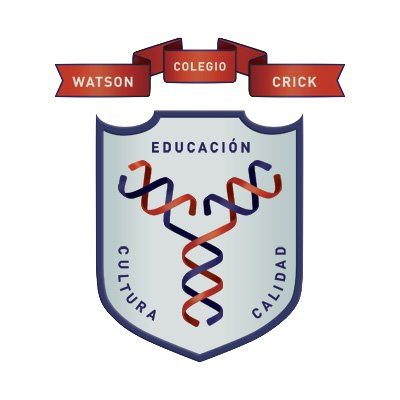 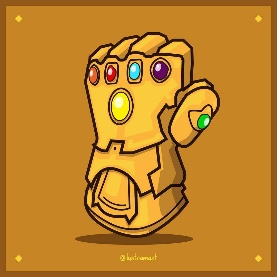 Informática	Indicaciones de las tareas	Realiza lo que se te solicita en las instruccionesRellena el recuadro del lado derecho, sin la información solicitada no será contada la tarea (La firma del padre es solo en documento impreso)Imprime el archivo, dáselo a firmar a tu padre o tutor y posteriormente pégalo en la libreta, después de la portada y los demás elementos.Las tareas se revisan y califican en la 2da clase de la semanaCrea un algoritmo y un diagrama de flujo que te ayude a responder la siguiente pregunta (En esta hoja): ¿Quién es el mejor grupo de 1er grado?Crea un archivo Excel con diseño, para que se pueda responder a dicha pregunta y el archivo responda, agrega un formato condicional.*El archivo de Excel se sube a Drive, aquí debajo pega la captura de pantalla